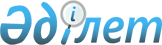 О бюджете сельского округа Томенарык на 2021-2023 годы
					
			С истёкшим сроком
			
			
		
					Решение Жанакорганского районного маслихата Кызылординской области от 30 декабря 2020 года № 611. Зарегистрировано Департаментом юстиции Кызылординской области 8 января 2021 года № 8126. Прекращено действие в связи с истечением срока
      В соответствии с пунктом 2 статьи 75 кодекса Республики Казахстан от 4 декабря 2008 года "Бюджетный кодекс Республики Казахстан", подпунктом 1) пункта 1 статьи 6 Закона Республики Казахстан от 23 января 2001 года "О местном государственном управлении и самоуправлении в Республике Казахстан", Жанакорганский районный маслихат РЕШИЛ:
      1. Утвердить бюджет сельского округа Томенарык на 2021-2023 годы согласно приложениям 1, 2 и 3 соответственно, в том числе на 2021 год в следующем объеме:
      1) доходы – 206 294,4 тысяч тенге, в том числе:
      налоговые поступления – 4 933 тысяч тенге;
      неналоговые поступления – 220 тысяч тенге;
      поступления от продаж основного капитала – 0;
      поступления трансфертов – 201 141,4 тысяч тенге;
      2) затраты – 208 521,1 тысяч тенге;
      3) чистое бюджетное кредитование – 0:
      бюджетные кредиты – 0;
      погашение бюджетных кредитов – 0;
      4) сальдо по операциям с финансовыми активами – 0:
      приобретение финансовых активов – 0;
      поступления от продаж финансовых активов государства – 0;
      5) дефицит (профицит) бюджета – - 2 226,7 тысяч тенге;
      6) финансирование дефицита (использование профицита) бюджета – 2 226,7 тысяч тенге:
      кредитные расписки – 0;
      погашение задолженности – 0;
      используемые остатки бюджетных средств – 2226,7 тысяч тенге.
      Сноска. Пункт 1 - в редакции решения Жанакорганского районного маслихата Кызылординской области от 10.12.2021 № 145 (вводится в действие с 01.01.2021).


       2. Объем субвенций за 2021 год, передаваемый из районного бюджета в бюджет сельского округа 64 111 тысяч тенге.
      3. Настоящее решение вводится в действие с 1 января 2021 года и подлежит официальному опубликованию. Бюджет сельского округа Томенарык на 2021 год
      Сноска. Приложение 1 - в редакции решения Жанакорганского районного маслихата Кызылординской области от 10.12.2021 № 145 (вводится в действие с 01.01.2021). Бюджет сельского округа Томенарык на 2022 год Бюджет сельского округа Томенарык на 2023 год
					© 2012. РГП на ПХВ «Институт законодательства и правовой информации Республики Казахстан» Министерства юстиции Республики Казахстан
				
      Председатель внеочередной LVІIІ сессии Жанакорганского районного маслихата 

Т. Мамуов

      Секретарь Жанакорганского районного маслихата 

Е. Ильясов
Приложение 1 к решению
Жанакорганского районного Маслихата
от 30 декабря 2020 года № 611
Категория
Категория
Категория
Категория
Категория
Сумма, тысяч тенге
Класс
Класс
Класс
Класс
Сумма, тысяч тенге
Подкласс
Подкласс
Подкласс
Сумма, тысяч тенге
Наименование
Наименование
Сумма, тысяч тенге
1. Доходы
1. Доходы
206 294,4
1
Налоговые поступления
Налоговые поступления
4 933
04
Hалоги на собственность
Hалоги на собственность
4 933
1
Hалоги на имущество
Hалоги на имущество
179
3
Земельный налог
Земельный налог
412
4
Hалог на транспортные средства
Hалог на транспортные средства
4 342
2
Неналоговые поступления
Неналоговые поступления
220
01
Доходы от государоственной собственности
Доходы от государоственной собственности
125
5
Доходы от аренды имущества, находящегося в государственной собственности
Доходы от аренды имущества, находящегося в государственной собственности
125
04
Штрафы, пени, санкции, взыскания, налагаемые государственными учреждениями, финансируемыми из государственного бюджета, а также содержащимися и
Штрафы, пени, санкции, взыскания, налагаемые государственными учреждениями, финансируемыми из государственного бюджета, а также содержащимися и
95
1
Штрафы, пени, санкции, взыскания, налагаемые гос учреждениями, финансируемыми из гос бюджета, а также содержащимися и финансируемыми из бюдж.(сметы расходов) Нац Банка РК, за искл. поступл. от орг. нефт сектора и в Фонд компенс. потерпевшим
Штрафы, пени, санкции, взыскания, налагаемые гос учреждениями, финансируемыми из гос бюджета, а также содержащимися и финансируемыми из бюдж.(сметы расходов) Нац Банка РК, за искл. поступл. от орг. нефт сектора и в Фонд компенс. потерпевшим
95
4
Поступления трансфертов 
Поступления трансфертов 
201 141,4
02
Трансферты из вышестоящих органов государственного управления
Трансферты из вышестоящих органов государственного управления
201 141,4
3
Трансферты из районного (города областного значения) бюджета
Трансферты из районного (города областного значения) бюджета
201 141,4
Функциональная группа 
Функциональная группа 
Функциональная группа 
Функциональная группа 
Функциональная группа 
Сумма, тысяч тенге
Функциональная подгруппа 
Функциональная подгруппа 
Функциональная подгруппа 
Функциональная подгруппа 
Сумма, тысяч тенге
Администраторы бюджетных программ 
Администраторы бюджетных программ 
Администраторы бюджетных программ 
Сумма, тысяч тенге
Программа 
Программа 
Сумма, тысяч тенге
Наименование
Сумма, тысяч тенге
II. Расходы
208 521,1
01
Государственные услуги общего характера
36 372,8
1
Представительные, исполнительные и другие органы, выполняющие общие функции государственного управления
36 372,8
124
Аппарат акима города районного значения, села, поселка, сельского округа
36 372,8
001
Услуги по обеспечению деятельности акима города районного значения, села, поселка, сельского округа
34 912,8
022
Капитальные расходы государственного органа
360,0
032
Капитальные затраты подведомственных государственных органов и организаций
1 100,0
06
Социальная помощь и социальное обеспечение
8 800
2
Социальная помощь
8 800
124
Аппарат акима города районного значения, села, поселка, сельского округа
8 800
003
Оказание социальной помощи нуждающимся гражданам на дому
8 800
07
Жилищно-коммунальное хозяйство
16 580
3
Благоустройство населенных пунктов
16 580
124
Аппарат акима города районного значения, села, поселка, сельского округа
16 580
008
Освещение улиц в населенных пунктах
3 665
009
Обеспечение санитарии населенных пунктов
273
011
Благоустройство и озеленение населенных пунктов
12 642
08
Культура, спорт, туризм и информационное пространство
14 276
1
Деятельность в области культуры
14 021
124
Аппарат акима города районного значения, села, поселка, сельского округа
14 021
006
Поддержка культурно-досуговой работы на местном уровне
14 021
2
Спорт
255
124
Аппарат акима города районного значения, села, поселка, сельского округа
255
028
Реализация физкультурно-оздоровительных и спортивных мероприятий на местном уровне
255
12
Транспорт и коммуникация
5 639
1
Автомобильный траспорт
5 639
124
Аппарат акима города районного значения, села, поселка, сельского округа
5 639
013
Обеспечение функционирования автомобильных дорог в городах районного значения, селах, поселках, сельских округах
4 547
045
Капитальный и текущий ремонт дорог на улицах населенных пунктов
1 092
13
Прочие
125 974,4
9
Прочие
125 974,4
124
Аппарат акима города районного значения, села, поселка, сельского округа
125 974,4
040
Реализация мероприятий по решению обустройства сельских поселений для реализации мероприятий по экономическому развитию регионов в рамках Государственной программы регионального развития до 2025 года.
6 218
057
Реализация мероприятий по социальной и инженерной инфраструктуре в сельских населенных пунктах в рамках проекта "Ауыл-Ел бесігі"
119 756,4
15
Трансферты
878,9
1
Трансферты
878,9
124
Аппарат акима города районного значения, села, поселка, сельского округа
878,9
048
Возврат неиспользованных (недоиспользованных) целевых трансфертов
878,9
3.Чистое бюджетное кредитование
0
4. Сальдо по операциям с финансовыми активами
0
5. Дефицит (профицит) бюджета
-2 226,7
6. Финансирование дефицита (использование профицита) бюджета
2 226,7
8
Используемые остатки бюджетных средств
2 226,7
01
Остатки средств бюджета
2 226,7
1
Свободные остатки бюджетных средств
2 226,7Приложение 2 к решению
Жанакорганского районного маслихата
от 30 декабря 2020 года № 611
Категория
Категория
Категория
Категория
Сумма, тысяч тенге
Класс
Класс
Класс
Сумма, тысяч тенге
Подкласс
Подкласс
Сумма, тысяч тенге
Наименование
Сумма, тысяч тенге
1. Доходы
69 845
1
Налоговые поступления
4 458
04
Hалоги на собственность
4 458
1
Hалоги на имущество
151
3
Земельный налог
253
4
Hалог на транспортные средства
4 054
2
Неналоговые поступления
131
01
Доходы от государоственной собственности
131
5
Доходы от аренды имущества, находящегося в государственной собственности
131
4
Поступления трансфертов 
65 256
02
Трансферты из вышестоящих органов государственного управления
65 256
3
Трансферты из районного (города областного значения) бюджета
65 256
Функциональная группа
Функциональная группа
Функциональная группа
Функциональная группа
Сумма, тысяч тенге
Администраторы бюджетных программ 
Администраторы бюджетных программ 
Администраторы бюджетных программ 
Сумма, тысяч тенге
Программа 
Программа 
Сумма, тысяч тенге
Наименование
Сумма, тысяч тенге
II. Расходы
69 845
1
Государственные услуги общего характера
27 196
124
Аппарат акима города районного значения, села, поселка, сельского округа
27 196
001
Услуги по обеспечению деятельности акима города районного значения, села, поселка, сельского округа
27 196
6
Социальная помощь и социальное обеспечение
4 902
124
Аппарат акима города районного значения, села, поселка, сельского округа
4 902
003
Оказание социальной помощи нуждающимся гражданам на дому
4 902
7
Жилищно-коммунальное хозяйство
14 449
124
Аппарат акима города районного значения, села, поселка, сельского округа
14 449
008
Освещение улиц в населенных пунктах
1 277
009
Обеспечение санитарии населенных пунктов
277
011
Благоустройство и озеленение населенных пунктов
12 895
8
Культура, спорт, туризм и информационное пространство
13 183
124
Аппарат акима города районного значения, села, поселка, сельского округа
12 924
006
Поддержка культурно-досуговой работы на местном уровне
12 924
124
Аппарат акима города районного значения, села, поселка, сельского округа
259
028
Реализация физкультурно-оздоровительных и спортивных мероприятий на местном уровне
259
12
Транспорт и коммуникация
5 174
124
Аппарат акима города районного значения, села, поселка, сельского округа
5 174
013
Обеспечение функционирования автомобильных дорог в городах районного значения, селах, поселках, сельских округах
5 174
13
Прочие
4 941
124
Аппарат акима города районного значения, села, поселка, сельского округа
4 941
040
Реализация мероприятий для решения вопросов обустройства населенных пунктов в реализацию мер по содействию экономическому развитию регионов в рамках Программы развития регионов до 2020 года
4 941
3.Чистое бюджетное кредитование
0
4. Сальдо по операциям с финансовыми активами
0
5. Дефицит (профицит) бюджета
0
6. Финансирование дефицита (использование профицита) бюджета
0Приложение 3 к решению
Жанакорганского районного маслихата
от 30 декабря 2020 года № 611
Категория
Категория
Категория
Категория
Сумма, тысяч тенге
Класс
Класс
Класс
Сумма, тысяч тенге
Подкласс
Подкласс
Сумма, тысяч тенге
Наименование
Сумма, тысяч тенге
1. Доходы
71 102
1
Налоговые поступления
4 544
04
Hалоги на собственность
4 544
1
Hалоги на имущество
157
3
Земельный налог
263
4
Hалог на транспортные средства
4 124
2
Неналоговые поступления
137
01
Доходы от государоственной собственности
137
5
Доходы от аренды имущества, находящегося в государственной собственности
137
4
Поступления трансфертов 
66 421
02
Трансферты из вышестоящих органов государственного управления
66 421
3
Трансферты из районного (города областного значения) бюджета
66 421
Функциональная группа 
Функциональная группа 
Функциональная группа 
Функциональная группа 
Сумма, тысяч тенге
Администраторы бюджетных программ 
Администраторы бюджетных программ 
Администраторы бюджетных программ 
Сумма, тысяч тенге
Программа 
Программа 
Сумма, тысяч тенге
Наименование
Сумма, тысяч тенге
II. Расходы
71 102
1
Государственные услуги общего характера
27 685
124
Аппарат акима города районного значения, села, поселка, сельского округа
27 685
001
Услуги по обеспечению деятельности акима города районного значения, села, поселка, сельского округа
27 685
6
Социальная помощь и социальное обеспечение
4 990
124
Аппарат акима города районного значения, села, поселка, сельского округа
4 990
003
Оказание социальной помощи нуждающимся гражданам на дому
4 990
7
Жилищно-коммунальное хозяйство
14 707
Благоустройство населенных пунктов
14 707
124
Аппарат акима города районного значения, села, поселка, сельского округа
14 707
008
Освещение улиц в населенных пунктах
1 299
009
Обеспечение санитарии населенных пунктов
281
011
Благоустройство и озеленение населенных пунктов
13 127
8
Культура, спорт, туризм и информационное пространство
13 419
124
Аппарат акима города районного значения, села, поселка, сельского округа
13 156
006
Поддержка культурно-досуговой работы на местном уровне
13 156
124
Аппарат акима города районного значения, села, поселка, сельского округа
263
028
Реализация физкультурно-оздоровительных и спортивных мероприятий на местном уровне
263
12
Транспорт и коммуникация
5 267
124
Аппарат акима города районного значения, села, поселка, сельского округа
5 267
013
Обеспечение функционирования автомобильных дорог в городах районного значения, селах, поселках, сельских округах
5 267
13
Прочие
5 034
124
Аппарат акима города районного значения, села, поселка, сельского округа
5 034
040
Реализация мероприятий для решения вопросов обустройства населенных пунктов в реализацию мер по содействию экономическому развитию регионов в рамках Программы развития регионов до 2020 года
5 034
3.Чистое бюджетное кредитование
0
4. Сальдо по операциям с финансовыми активами
0
5. Дефицит (профицит) бюджета
0
6. Финансирование дефицита (использование профицита) бюджета
0